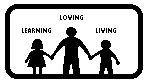 Things to knowSchool Hours:			This year we will have staggered school times:  Mrs. Jeffery, Mrs. Tran and  Mrs. Bourgeois: 	8:45-11:45Mrs. Lachance, Mrs. Galluzzo and Mrs. Robb: 	8:55-11:55 Lunch Bunch:	Our lunch bunch program is always popular with the preschoolers. The children will enjoy eating lunch together with their friends at school. Lunch Bunch will begin after the morning staggered dismissal time until 1:00.  LLL is a NUT FREE environment so please be sure to send your child with a nut free and sesame free lunch. Please contact the office if you are interested in enrolling for the year or for a drop-in spot.Bridge to Learning:	Bridge to Learning is from 1:00-2:30. The focus of this afternoon class will be to prepare children for a lifetime of enthusiastic learning through project driven, play-based curriculum. The Bridge to Learning program will allow more in-depth study of subject matters by devoting more time to each theme that is presented throughout the year.  Please contact the office if you are interested in enrolling for the year or for a drop-in spot.Absence:	Please call the school at 978 475-7722 if your child will be late or absent.  We are required by the Department of Early Education and Care to take attendance and call families if your child is not at school.What to Wear:	Preschool can be a messy place filled with lots of opportunities for play and exploration. Please dress your child with this in mind.  It is important that your child wear shoes that are suitable for the playground to ensure their safety on the play equipment.  Sandals, clogs and dress up shoes make it dangerous to climb.  Change of Clothes:	Please provide a large zip lock bag containing a complete change of clothes including socks and underwear.  Please label the clothing and the bag.  We will store everyone’s change of clothes in bins in the bathroom in case they are needed.Diapers/Pull Ups:	If your child is wearing diapers or pull ups, please send in a supply for us to use, along with diaper wipes.  Please put them in a bag labeled with your child’s name.	Coat Hooks:	Children’s jackets are hung up in the coatroom inside the lower level entrance.  Each child will have a spot labeled with their name for their coat and belongings. Children’s Cubbies:	Each classroom has their own set of cubbies.  Each child will have a labeled cubby spot for mail and to store their art projects.Class Lists:	Class lists will be provided to all of the families within the first weeks of school.  You must sign an authorization form to be included. Curriculum Plans:	Weekly curriculum plans are posted on the bulletin boards outside of each classroom.  A developmental preschool curriculum is always flexible and the children’s interests and needs drive the daily activities.  So, the plans are subject to change.  Curriculum plans are emailed to the families at the beginning of each week.Playground:	We share the playground with Discover Preschool.  Our playground time is from 10:30-11:30.  Discover uses the playground from 11:30-12:30.Parking:	The LLL entrance is on the Shawsheen Road side of West Parish Church.  Please use the parking lot on Shawsheen Road for dropping off and picking up your child.	Security Key Fobs:	Key fobs are typically used to enter the building.  This year, because of Coronavirus, West Parish has decided not to activate the key fobs until it is safe to have families enter the school.  We will let you know once we are allowed to use them.  There is a Church required $15 deposit for each fob.  Returning families will continue to use the fobs they have been previously given.Health Forms:	The Department of Early Education and Care requires current health forms with a yearly physical examination, a lead test and immunization records in order for your child to start school.  Your pediatrician can give you a copy of the forms needed at your yearly well visit.  We can let you know when your forms need to be updated.Parent Handbook:		The parent handbook will be available online at www.lllpreschool.com.Parent Board:	The LLL Parent Board is comprised of current parents and they handle special events, financial decisions, fundraising, book clubs and more.  The Board meets every other month.  Volunteering is a great way to stay in touch and offer input about LLL happenings.  All parents are welcome to attend the meetings.If you have any questions or concerns about the start of the school year, please do not hesitate to ask.The best way to get in touch is to email at info@lllpreschool.com.